Kompiskontrakt Hägglunds P12 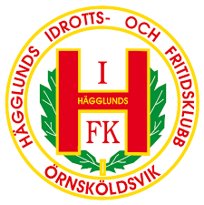 Vi tar avstånd från alla former av våld och mobbningVi har en positiv och uppmuntrande attityd till varandra i laget.Vi använder ett trevligt och vårdat språk när vi talar med varandra, både på och utanför planen.Vi gör alltid vårt bästa på träning och match.Vi hejar på alla i vårt lag.Vi uppmuntrar och stöttar alltid varandra.Vi är alla vänner på våra träningar och matcher.Vi är ett lag som alltid hjälper varandra.Vi respekterar oss själva, varandra och andra lag.Vi lyssnar på varandra.Om jag har gjort någon ledsen så ber jag om ursäkt.Om något hänt som gjort mig arg eller ledsen så säger jag alltid till en ledare.Om jag trots tillsägelse fortsätter att t.ex. göra en kompis ledsen, använda fula ord eller inte lyssnar på tränarna/kompisarna måste jag ställa mig på sidan av planen och “kyla” av mig och vila en stund från träningen eller matchen. Mina tränare kommer att kontakta mina föräldrar.Spelare_______________________Förälder 				Förälder_______________________		_______________________